 Контрольные  работы по ACCESS 20073.1 Контрольная работа № 1Цель работы: закрепить знания, полученные в процессе выполнения предыдущих работ по созданию таблиц, по вводу данных в таблицы, по созданию схемы базы данных, по использованию базы данных.Этапы работы1. Проектирование структуры базы данных.База данных будет состоять из трех таблиц: Видеокассеты, Жанр и Страна. Соответствующие поля в таблице Видеокассеты станут полями подстановок из других таблиц.2.  Построение пустых таблиц базы данных.Таблицу Видеокассеты создать в режиме Конструктор. В ней будет шесть полей: Название фильма, Жанр, Исполнитель главной роли. Страна, Язык и Длительность. Поле Название фильма является ключом (уникальное поле). Таблица Страна имеет только одно поле Страна, а таблица Жанр -только одно поле Жанр. Эти поля являются ключевыми.3. Создание схемы базы данных.4. Ввод данных в таблицы.Сначала заполняются таблицы Страна и Жанр, затем — таблица Видеокассеты. Заполнять можно в режиме таблицы, а можно создать форму ввода.5. Использование базы данных.Сначала создается запрос, а затем - отчет. Далее следует создать кнопочную форму для работы с базой данных.Ход работыЗадание 1. Создайте новую пустую базу данных.•Вызовите программу Access. •Щелкните мышкой по значку Новая база данных. В поле Имя файла в качестве имени базы данных введите слово Видеотека и сохраните в своей папке.•Щелкните по кнопке Создать. На экране появится окно с основными элементами базы данных.Задание 2. Создайте структуру таблицы Жанр в режиме Конструктор.•Выберите режим Конструктор•Введите имя поля Жанр и тип данных - текстовое. (Тип данных выбирается с помощью ниспадающего меню).•Сделайте поле Жанр ключевым, поместив курсор на имя этого поля и щелкнув по кнопке с изображением ключа на панели инструментов.•Сохраните таблицу под именем Жанр.Задание 3. Создайте структуру таблицы Страна в режиме Конструктор.•Выберите вкладку Создание, команда Таблица •Выберите режим Конструктор•Введите имя поля Страна и тип данных - текстовое.•Сделайте поле Страна ключевым.•Сохраните таблицу под именем Страна.Задание 4. Создайте структуру таблицы Видеокассеты в режиме Конструктора.•Выберите вкладку Создание, команда Таблица •Выберите режим Конструктор•Введите название и тип поля согласно таблице:Сделайте поле Название фильма ключевым.•Для поля Страна выберите закладку Мастер подстановок, тип элемента управления - Поле со списком, источник строк - Страна.•Для поля Жанр выберите закладку Мастер подстановок, тип элемента управления - Поле со списком, источник строк - Жанр.•Сохраните таблицу под именем Видеокассеты.Задание 5. Создайте связи в соответствии со схемой данных.•Щелкните по вкладке Работа с базой данных, кнопка   - Схема данных. Появится окно Добавление таблицы. Выделите таблицы Жанр, Видеокассеты, Страна и щелкните по кнопке Добавить.•Щелкните по кнопке Закрыть окна Добавление таблицы. В окне Схема данных появится условный вид этих таблиц.•Поставьте мышку на имя поля Жанр в таблице Жанр и, не отпуская кнопку мышки, перетащите ее на поле Жанр в таблице Видеокассеты. Отпустите мышку. Появится диалоговое окно Связи.•Включите значок Обеспечение целостности данных. •Включите Каскадное обновление связанных полей.•Включите Каскадное удаление связанных полей.•Щелкните по кнопке Создать. Появится связь «один-ко-многим».•Поставьте мышку на имя поля Страна в таблице Страна и, не отпуская кнопку мышки, перетащите ее на поле Страна в таблице Видеокассеты. Отпустите мышку. Появится диалоговое окно Связи.•Включите значок Обеспечение целостности данных. •Включите Каскадное обновление связанных полей.•Включите Каскадное удаление связанных полей.•Щелкните по кнопке Создать. Появится связь «один-ко-многим».Задание 6. Заполните вспомогательные таблицы.•Заполните таблицу Жанр данными: боевик, комедия, трагедия, художественный.•Заполните таблицу Страна данными: Россия, США, Франция, Англия, Венгрия.Задание 7. Создайте форму для заполнения таблицы Видеокассеты.•Форму создайте любым удобным для Вас способомЗадание 8. Заполните таблицу Видеокассеты при помощи полученной формы.•Заполните базу данными из следующей таблицы:Задание 9. Получите с использованием Мастера запроса все видеокассеты, где играет Шварценеггер в боевиках. •Постройте Простой запрос на основании таблицы Видеокассеты•В строке Условие отбора, расположенной под полем Жанр, наберите Боевик, а под полем Исполнитель главной роли -Шварценеггер.•Сохраните запрос с именем Шварценеггер в боевиках.Задание 10. Подготовьте отчет «Шварценеггер в боевиках» для печати.•Подготовить отчет на основании запроса.•Сохраните отчет с именем Шварценеггер в боевиках.Задание 11. Создайте форму для запроса Шварценеггер в боевиках.• Форму создайте с помощью Мастера форм на основании созданного запроса.•Сохраните форму с именем Шварценеггер в боевиках.Задание 12. Создайте кнопочную форму для работы с базой данных.•Вызовите окно Диспетчер кнопочных форм (вкладка Работа с базами данных).•Щелкните в окне Диспетчер кнопочных форм кнопку Изменить, а в открывшемся диалоговом окне Изменение страницы кнопочной формы — кнопку Создать. В результате появится диалоговое окно Изменение элемента кнопочной формы.•В поле Текст наберите Шварценеггер в боевиках.•В поле Команда выберите Открытие формы для изменения.•В поле Кнопочная форма выберите Шварценеггер в боевиках.•Щелкните по кнопке ОК.•Аналогично создайте еще один элемент кнопочной формы Видеокассеты, предназначенный для открытия формы Видеокассеты в режиме изменения.•Создайте кнопку закрытия базы данных в режиме Выход из приложения.•Закройте диалоговые окна Изменение страницы кнопочной формы и Диспетчер кнопочных форм.• Откройте Кнопочную форму в режиме Конструктор, измените надпись на Видеотека, сохраните форму.•Проверьте работу всех кнопок кнопочной формы. После нажатия кнопки Выход вы выйдете из программы Access.3.2  Контрольная работа № 2Цель работы: закрепить знания, полученные в процессе выполнения предыдущих работ по созданию таблиц, по вводу данных в таблицы, по созданию схемы базы данных, по использованию базы данных.Этапы работы1.  Проектирование структуры базы данных.База данных будет состоять из трех таблиц: Альбомы, Стили и Носители. Соответствующие поля в таблице Альбомы будут полями подстановок из других таблиц.2. Построение пустых таблиц базы данных.Таблицу Альбомы будем создать в режиме Конструктор. В ней будет четыре поля: Название альбома. Исполнитель, Стиль и Носитель. Поле Название альбома является ключом (уникальное поле). В таблице Стили только одно поле Стиль, а в таблице Носители — только одно поле Носитель. Эти поля являются ключевыми.3. Создание схемы базы данных.4. Ввод данных в таблицы.Сначала заполняются таблицы Стили и Носители, затем - таблица Альбомы. Заполнять можно в режиме таблицы, а можно создать форму ввода.5. Использование базы данных.Необходимо создать запрос и отчет, а также кнопочную форму для работы с базой данныхХод работыЗадание 1. Создайте новую пустую базу данных под названием «Фонотека».  Сохраните ее в своей папке.Задание 2. Создайте таблицу Носители в режиме Конструктора.• имя поля Носитель и тип данных текстовой •Сделайте поле Носитель ключевым.•Сохраните таблицу под именем Носители.•Закройте таблицу.Задание 3. Создайте таблицу «Стили» в режиме Конструктора.• имя поля Стиль и тип данных текстовой •Сделайте поле Стиль ключевым.•Сохраните таблицу под именем Стили.•Закройте таблицу.Задание 4. Создайте структуру таблицы «Альбомы» в режиме Конструктора.•Введите имя поля и тип данных согласно таблице:•Сделайте поле Название альбома ключевым.•Для поля Стиль выберите закладку Подстановка, тип элемента управления - Поле со списком, источник строк - Стили.•Для поля Носитель выберите закладку Подстановка, тип элемента управления - Поле со списком, источник строк - Носители.•Сохраните таблицу под именем «Альбомы».•Закройте таблицу.Задание 5. Создайте связи в соответствии со схемой данных. •Щелкните по вкладке Работа с базой данных, кнопка   - Схема данных. Появится окно Добавление таблицы. Выделите одновременно таблицы Носители, Альбомы, Стили и щелкните по кнопке Добавить.•Щелкните по кнопке Закрыть окна Добавление таблицы. В окне Схема данных появится условный вид этих таблиц.•Поставьте мышку на имя поля Носитель в таблице Носители и, не отпуская кнопку мышки, перетащите ее на поле Носитель в таблице Альбомы. Отпустите мышку. Появится диалоговое окно Связи.•Включите значок Обеспечение целостности данных. Это невозможно будет сделать, если типы обоих полей заданы не одинаково.•Включите Каскадное обновление связанных полей.•Включите Каскадное удаление связанных полей.•Щелкните по кнопке Создать. Появится связь «один-ко-многим».•Поставьте мышку на имя поля Стиль в таблице Стили и, не отпуская кнопку мышки, перетащите ее на поле Стиль в таблице Альбомы. Отпустите мышку. Появится диалоговое окно Связи.•Включите значок Обеспечение целостности данных. •Включите Каскадное обновление связанных полей.•Включите Каскадное удаление связанных полей.•Щелкните по кнопке Создать. Появится связь «один-ко-многим».•Закройте окно схемы данных, ответив утвердительно на вопрос о сохранении схемы данных.Задание 6. Заполните вспомогательные таблицы.•Заполните таблицу Стили данными: поп, рок, блюз, авторская песня, романс, джаз, бит.•Заполните таблицу Носители данными: кассета, компакт-диск, пластинка.Задание 7. Создайте форму для заполнения таблицы Альбомы.•Форму создайте любым удобным для Вас способом•Сохраните форму с именем Альбомы.Задание 8. Заполните таблицу Альбомы при помощи полученной формы.•Заполните таблицу данными, приведенными ниже.1) Альбом «Лунная соната» в исполнении Александра Малинина в стиле романс, на кассете;2) Альбом «Led Zeppelin» в исполнении группы Led Zeppelin в стиле блюз, на кассете;3) Альбом «Rubber Soul» в исполнении группы The Beatles в стиле бит, на компакт-диске;4) Альбом «Лучшие песни Эллы Фицджеральд» в исполнении Эллы Фицджеральд в стиле джаз, на пластинке;5) Альбом «The Miracle» в исполнении группы Queen в стиле рок, на пластинке;6) Альбом «The Wall» в исполнении группы Pink Floyd в стиле рок, на кассете;7) Альбом «Мир номер ноль» в исполнении группы ДДТ в стиле рок, на кассете;8) Альбом «Mercury Fulling» в исполнении Sting в стиле рок, на компакт-диске;9) Альбом «2000 и одна ночь» в исполнении группы Ария в стиле рок, на компакт-диске.•Сохраните таблицу. Закройте ее.Задание 9. Используя Конструктор запросов, получите все альбомы на кассетах в стиле «рок».•В окне Добавление таблицы выделите таблицу Альбомы.•Щелкните по кнопке Добавить.•Щелкните по кнопке Закрыть.•Выберите все поля из таблицы Альбомы. •В строке Условие отбора под полем Стиль наберите слово Рок, а под полем Носитель - слово Кассета.•Сохраните запрос с именем Рок на кассетах.Задание 10. Подготовьте отчет «Рок на кассетах» для печати на базе запроса. Сохраните отчет с именем Рок на кассетах. Закройте отчет.Задание 11. Создайте форму для запроса Рок на кассетах. Сохраните форму с именем Рок на кассетах.Задание 12. Создайте кнопочную форму для работы с базой данных.• Вызовите окно Диспетчер кнопочных форм (вкладка Работа с базами данных).•Щелкните в окне Диспетчер кнопочных форм кнопку Изменить, а в открывшемся диалоговом окне Изменение страницы кнопочной формы - кнопку Создать. Появится диалоговое окно Изменение элемента кнопочной формы.•Измените содержимое полей Текст – Рок на кассетах, Команда – Переход к кнопочной форме и Форма – Рок на кассетах (Команду и Форму выберите из списка, а не набирайте вручную).•Щелкните по кнопке ОК, создайте еще один элемент кнопочной формы Альбомы, который предназначен для открытия формы Альбомы в режиме изменения.•Добавьте также кнопку закрытия базы данных. Для этого щелкните по кнопке Создать, наберите в поле Текст слово Выход, а в поле Команда выберите Выход из приложения. Щелкните по кнопке ОК.•Закройте диалоговые окна Изменение страницы кнопочной формы и Диспетчер кнопочных форм.•Проверьте работу всех кнопок кнопочной формы. После нажатия кнопки Выход вы выйдете из программы Access.Имя поляТип данныхНазвание фильмаТекстовыйИсполнитель главной ролиТекстовыйСтранаТекстовыйЖанрТекстовыйЯзыкТекстовыйДлительностьТекстовыйНазвание фильмаИсполнитель главной ролиЖанрСтранаЯзыкДлитель-ностьМатрицаКиану РивзФантас-тикаСШААнглийский136 минГорецКристофер ЛамбертБоевикСШААнглийский120 минТитаникДи КаприоТрагедияСШААнглийский120 минМаскаДжим КерриКомедияСШААнглийский60 минТерминаторШварценеггерБоевикСШАРусский60 минКомандосШварценеггерБоевикСШАРусский60 минЮниорШварценеггерКомедияСШАРусский60 минИгрушкаПьер РишарКомедияФранцияФранцузский60 минВысотаВладимир ВысоцкийХудоже ственныйРоссияРусский60 минИмя поляТип данныхНазвание альбомаТекстовыйСтильТекстовыйНосительТекстовый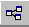 